Documento di seduta<NoDocSe>A9-0035/2019</NoDocSe><Date>{20/11/2019}20.11.2019</Date><TitreType>RELAZIONE</TitreType><Titre>sul progetto comune di bilancio generale dell'Unione europea per l'esercizio 2020, approvato dal comitato di conciliazione nel quadro della procedura di bilancio</Titre><DocRef>(00000/2019 – C9-0000/2019 – 2019/2028(BUD))</DocRef><Commission>{CODE}Delegazione del Parlamento europeo al comitato di conciliazione</Commission>Relatori: 	<Depute>Monika Hohlmeier (Sezione III – Commissione)</Depute>	<Depute>Eider Gardiazabal Rubial (altre sezioni)</Depute>PR_BUD_ConciliationINDICEPaginaPROGETTO DI RISOLUZIONE LEGISLATIVA DEL PARLAMENTO EUROPEO	3ALLEGATO	5PROCEDURA DELLA COMMISSIONE COMPETENTE PER IL MERITO	28PROGETTO DI RISOLUZIONE LEGISLATIVA DEL PARLAMENTO EUROPEOsul progetto comune di bilancio generale dell'Unione europea per l'esercizio 2020, approvato dal comitato di conciliazione nel quadro della procedura di bilancio(00000/2019 – C9-0000/2019 – 2019/2028(BUD))Il Parlamento europeo,–	visti il progetto comune approvato dal comitato di conciliazione e le relative dichiarazioni del Parlamento europeo, del Consiglio e della Commissione (00000/2019 – C9-0000/2019),–	visto il progetto di bilancio generale dell'Unione europea per l'esercizio 2020 adottato dalla Commissione il 5 luglio 2019 (COM(2019)0400),–	vista la posizione del Consiglio sul progetto di bilancio generale dell'Unione europea per l'esercizio 2020, adottata il 3 settembre 2019 e comunicata al Parlamento europeo il 13 settembre 2019 (11734/2019 – C9-0119/2019),–	vista la lettera rettificativa n. 1/2020 al progetto di bilancio generale dell'Unione europea per l'esercizio 2020, presentata dalla Commissione il 15 ottobre 2019,–	visti la sua risoluzione del 23 ottobre 2019 relativa alla posizione del Consiglio sul progetto di bilancio generale dell'Unione europea per l'esercizio 2020 e gli emendamenti di bilancio che l'accompagnano,–	visto l'articolo 314 del trattato sul funzionamento dell'Unione europea,–	visto l'articolo 106 bis del trattato che istituisce la Comunità europea dell'energia atomica,–	vista la decisione 2014/335/UE, Euratom del Consiglio, del 26 maggio 2014, relativa al sistema delle risorse proprie dell'Unione europea,–	visto il regolamento (UE, Euratom) 2018/1046 del Parlamento europeo e del Consiglio, del 18 luglio 2018, che stabilisce le regole finanziarie applicabili al bilancio generale dell'Unione, che modifica i regolamenti (UE) n. 1296/2013, (UE) n. 1301/2013, (UE) n. 1303/2013, (UE) n. 1304/2013, (UE) n. 1309/2013, (UE) n. 1316/2013, (UE) n. 223/2014, (UE) n. 283/2014 e la decisione n. 541/2014/UE e abroga il regolamento (UE, Euratom) n. 966/2012,–	visto il regolamento (UE, Euratom) n. 1311/2013 del Consiglio, del 2 dicembre 2013, che stabilisce il quadro finanziario pluriennale per il periodo 2014-2020,–	visto l'accordo interistituzionale del 2 dicembre 2013 tra il Parlamento europeo, il Consiglio e la Commissione sulla disciplina di bilancio, sulla cooperazione in materia di bilancio e sulla sana gestione finanziaria,–	visti gli articoli 95 e 96 del suo regolamento,–	vista la relazione della sua delegazione al comitato di conciliazione (A9-0035/2019),1.	approva il progetto comune;2.	conferma le dichiarazioni comuni del Parlamento europeo, del Consiglio e della Commissione allegate alla presente risoluzione;3.	prende atto delle dichiarazioni della Commissione allegate alla presente risoluzione;4.	incarica il suo Presidente di constatare che il bilancio generale dell'Unione europea per l'esercizio 2020 è definitivamente adottato e di provvedere alla sua pubblicazione nella Gazzetta ufficiale dell'Unione europea.5.	incarica il suo Presidente di trasmettere la presente risoluzione legislativa al Consiglio, alla Commissione, alle altre istituzioni e agli organi interessati nonché ai parlamenti nazionali.ALLEGATODEFINITIVO
Bilancio 2020 – Elementi delle conclusioni comuniLe presenti conclusioni comuni riguardano le seguenti sezioni:1.	Bilancio 20202.	DichiarazioniQuadro sinteticoSecondo gli elementi delle conclusioni comuni:-	il livello complessivo degli stanziamenti d'impegno nel bilancio per il 2020 è fissato a 168 688,1 milioni di EUR, lasciando un margine al di sotto dei massimali del QFP per il 2020 pari a 1 492,3 milioni di EUR.	Ciò corrisponde a un aumento complessivo di 400,0 milioni di EUR rispetto al progetto di bilancio, quale modificato dalla lettera rettificativa n. 1/2020.-	Il livello complessivo degli stanziamenti di pagamento nel bilancio per il 2020 è fissato a 153 566,2 milioni di EUR.	Ciò corrisponde a una diminuzione complessiva di 49,1 milioni di EUR rispetto al progetto di bilancio, quale modificato dalla lettera rettificativa n. 1/2020.	Lo strumento di flessibilità per il 2020 è mobilizzato per un importo pari a 778,1 milioni di EUR in stanziamenti d'impegno per la rubrica 3 (Sicurezza e cittadinanza).-	Il margine globale per gli impegni è utilizzato a un livello pari a 269,6 milioni di EUR per la sottorubrica 1a Competitività per la crescita e l'occupazione e per la sottorubrica 1b Coesione economica, sociale e territoriale.-	Il margine per imprevisti mobilizzato nel 2017 è compensato detraendo 252,0 milioni di EUR dai margini non assegnati nell'ambito della rubrica 5 (Amministrazione);-	Gli stanziamenti di pagamento per il 2020 correlati alla mobilizzazione dello strumento di flessibilità nel 2017, 2018, 2019 e 2020 sono stimati dalla Commissione a 849,8 milioni di EUR.-	Le disponibilità rimanenti per l'esercizio 2020 sono riepilogate nella tabella seguente:1.	Bilancio 20201.1.	Linee di bilancio "chiuse"Salvo indicazione contraria nelle conclusioni in appresso, sono confermate tutte le linee di bilancio non modificate dal Consiglio o dal Parlamento, come pure le linee per le quali il Parlamento ha accolto le modifiche apportate dal Consiglio nella rispettiva lettura del bilancio.Per le altre linee di bilancio, il comitato di conciliazione è pervenuto alle conclusioni figuranti ai punti da 1.2 a 1.7 in appresso. 1.2.	Questioni orizzontaliAgenzie decentrateIl contributo dell'UE (in stanziamenti d'impegno e di pagamento) e il numero dei posti assegnati a tutte le agenzie decentrate sono fissati al livello proposto dalla Commissione nel progetto di bilancio, quale modificato dalla lettera rettificativa n. 1/2020, con le seguenti eccezioni:	nella sottorubrica 1a:o	l'Agenzia europea per le sostanze chimiche (ECHA, articolo di bilancio 02 03 03), per la quale gli stanziamenti d'impegno e di pagamento sono aumentati di 1 000 000 EUR;o	l'Agenzia del GNSS europeo (GSA, articolo di bilancio 02 05 11), alla quale sono assegnati 5 posti supplementari con stanziamenti aggiuntivi pari a 370 000 EUR in stanziamenti d'impegno e di pagamento;o	il Centro europeo per lo sviluppo della formazione professionale (CEDEFOP, articolo di bilancio 04 03 03), per il quale gli stanziamenti d'impegno e di pagamento sono aumentati di 1 000 000 EUR;	nella rubrica 2:o	l'Agenzia europea dell'ambiente (EEA, articolo di bilancio 07 02 06), alla quale sono assegnati 5 posti supplementari con stanziamenti aggiuntivi pari a 1 300 000 EUR in stanziamenti d'impegno e di pagamento;	nella rubrica 3:o	l'Agenzia dell'Unione europea per la cooperazione nell'attività di contrasto (EUROPOL, articolo di bilancio 18 02 04), alla quale sono assegnati 10 posti supplementari con stanziamenti aggiuntivi pari a 13 000 000 EUR in stanziamenti d'impegno e di pagamento;o	l'Agenzia europea per i medicinali (EMA, voce di bilancio 17 03 12 01), alla quale sono assegnati 5 posti supplementari con stanziamenti aggiuntivi pari a 2 000 000 EUR in stanziamenti d'impegno e di pagamento;o	l'Ufficio europeo di sostegno per l'asilo (EASO, articolo di bilancio 18 03 02), per il quale gli stanziamenti d'impegno e di pagamento sono aumentati di 24 685 306 EUR;o	l'Organismo europeo per il consolidamento della cooperazione giudiziaria (EUROJUST, articolo di bilancio 33 03 03), per il quale gli stanziamenti d'impegno e di pagamento sono aumentati di 1 700 000 EUR;o	l'Agenzia europea per la gestione della cooperazione operativa alle frontiere esterne degli Stati membri dell'Unione europea (FRONTEX, articolo di bilancio 18 02 03), per la quale gli stanziamenti d'impegno e di pagamento sono aumentati di 8 734 813 EUR;o	la Procura europea (EPPO, articolo di bilancio 33 03 05), alla quale sono assegnati 5 posti supplementari.Agenzie esecutiveIl contributo dell'Unione europea (in stanziamenti d'impegno e di pagamento) e il numero dei posti assegnati alle agenzie esecutive sono fissati al livello proposto dalla Commissione nel progetto di bilancio, quale modificato dalla lettera rettificativa n. 1/2020.Progetti pilota/ Azioni preparatorieÈ stato concordato un ampio pacchetto, comprendente 78 progetti pilota/azioni preparatorie (PP/AP), per un importo totale di 140,0 milioni di EUR in stanziamenti di impegno.Quando un progetto pilota o un'azione preparatoria risultano essere coperti da una base giuridica esistente, la Commissione può proporre lo storno di stanziamenti verso la base giuridica corrispondente al fine di facilitarne l'attuazione.Il pacchetto rispetta pienamente i massimali previsti dal regolamento finanziario per i progetti pilota e le azioni preparatorie.1.3.	Rubriche di spesa del quadro finanziario – stanziamenti d'impegnoTenuto conto delle suddette conclusioni riguardanti le linee di bilancio "chiuse", le agenzie e i progetti pilota e le azioni preparatorie, il comitato di conciliazione ha adottato le decisioni seguenti:Sottorubrica 1a – Competitività per la crescita e l'occupazioneGli stanziamenti d'impegno sono fissati al livello proposto dalla Commissione nel progetto di bilancio, quale modificato dalla lettera rettificativa n. 1/2020, integrando tuttavia gli adeguamenti decisi in sede di comitato di conciliazione e figuranti in dettaglio nella tabella in appresso: Di conseguenza, il livello di stanziamenti d'impegno concordato è fissato a 25 284,8 milioni di EUR, senza lasciare alcun margine al di sotto del massimale di spesa della sottorubrica 1a e facendo ricorso al margine globale per gli impegni per un importo pari a 93,8 milioni di EUR.Il comitato di conciliazione ha inoltre convenuto di non rendere nuovamente disponibili stanziamenti d'impegno conformemente all'articolo 15, paragrafo 3, del regolamento finanziario.Sottorubrica 1b – Coesione economica, sociale e territorialeGli stanziamenti d'impegno sono fissati al livello proposto dalla Commissione nel progetto di bilancio, quale modificato dalla lettera rettificativa n. 1/2020, integrando tuttavia l'adeguamento deciso in sede di comitato di conciliazione e figurante in dettaglio nella tabella in appresso: Di conseguenza, il livello di stanziamenti d'impegno è fissato a 58 645,8 milioni di EUR, senza lasciare alcun margine al di sotto del massimale di spesa della sottorubrica 1b e facendo ricorso al margine globale per gli impegni per un importo pari a 175,8 milioni di EUR.Rubrica 2 – Crescita sostenibile: Risorse naturaliGli stanziamenti d'impegno sono fissati al livello proposto dalla Commissione nel progetto di bilancio, quale modificato dalla lettera rettificativa n. 1/2020, integrando tuttavia gli adeguamenti decisi in sede di comitato di conciliazione e figuranti in dettaglio nella tabella in appresso: Di conseguenza, il livello di stanziamenti d'impegno concordato è fissato a 59 907,0 milioni di EUR, lasciando un margine di 514,0 milioni di EUR al di sotto del massimale di spesa della rubrica 2.Rubrica 3 – Sicurezza e cittadinanzaGli stanziamenti d'impegno sono fissati al livello proposto dalla Commissione nel progetto di bilancio, quale modificato dalla lettera rettificativa n. 1/2020, integrando tuttavia gli adeguamenti decisi in sede di comitato di conciliazione e figuranti in dettaglio nella tabella in appresso: Di conseguenza, il livello di stanziamenti d'impegno concordato è fissato a 3 729,1 milioni di EUR, senza lasciare alcun margine al di sotto del massimale di spesa della rubrica 3 e mobilitando 778,1 milioni di EUR attraverso lo strumento di flessibilità.Rubrica 4 – Europa globaleGli stanziamenti d'impegno sono fissati al livello proposto dalla Commissione nel progetto di bilancio, quale modificato dalla lettera rettificativa n. 1/2020, integrando tuttavia gli adeguamenti decisi in sede di comitato di conciliazione e figuranti in dettaglio nella tabella in appresso:Di conseguenza, il livello di stanziamenti d'impegno concordato è fissato a 10 261,6 milioni di EUR, lasciando un margine di 248,4 milioni di EUR al di sotto del massimale di spesa della rubrica 4.Rubrica 5 – AmministrazioneIl numero di posti nell'organico delle istituzioni e gli stanziamenti proposti dalla Commissione nel progetto di bilancio, quale modificato dalla lettera rettificativa n. 1/2020, sono approvati dal comitato di conciliazione, con le eccezioni seguenti:	nella sezione del Parlamento, per la quale sono approvati i seguenti aumenti degli stanziamenti di impegno e di pagamento a seguito dello Statuto dei deputati e del rinvio del recesso del Regno Unito dall'Unione europea, deciso dal Consiglio europeo il 28 ottobre 2019: 410 000 EUR sulla linea di bilancio 1 0 0 0 Indennità, 408 000 EUR sulla linea di bilancio 1 0 0 4 Spese di viaggio  ordinarie, 12 000 EUR sulla linea 1 0 0 5 Altre spese di viaggio, 900 000 EUR  sulla linea 1 0 0 6 Indennità di spese generali, 6 050 000 EUR sulla  linea di bilancio 1 0 2 Indennità transitorie, 12 000 EUR sulla linea di bilancio 3 2 2 Spese di documentazione, 68 000 EUR sulla linea di bilancio 3 2 4 4 Organizzazione di gruppi di visitatori, programma Euroscola e inviti a moltiplicatori di opinione dei paesi terzi, 1 463 000 EUR sulla linea di bilancio 4 2 2 Spese relative agli assistenti parlamentari;	nella sezione relativa al Consiglio, la cui lettura del proprio bilancio è approvata.Inoltre, l'impatto sul bilancio 2020 dell'adeguamento automatico delle retribuzioni da applicare con effetto a partire dal 1° luglio 2019 (2,0%, anziché 3,1%) è integrato in tutte le sezioni delle Istituzioni nel modo seguente:Di conseguenza, il livello di stanziamenti d'impegno concordato è fissato a 10 272,1 milioni di EUR, lasciando un margine di 729,9 milioni di EUR al di sotto del massimale di spesa della rubrica 5, dopo aver utilizzato 252,0 milioni di EUR del margine per compensare la mobilizzazione del margine per imprevisti nel 2017.Strumenti speciali: Fondo europeo di adeguamento alla globalizzazione (FEG), riserva per gli aiuti d'urgenza e Fondo di solidarietà dell'Unione europea (FSUE)Gli stanziamenti d'impegno per il Fondo europeo di adeguamento alla globalizzazione (FEG), la riserva per gli aiuti d'urgenza e il Fondo di solidarietà dell'Unione europea (FSUE) sono fissati al livello proposto dalla Commissione nel progetto di bilancio. 1.4.	Stanziamenti di pagamentoL'importo complessivo degli stanziamenti di pagamento nel bilancio 2020 è fissato al livello del progetto di bilancio, quale modificato dalla lettera rettificativa n. 1/2020, integrando i seguenti adeguamenti decisi in sede di comitato di conciliazione:1.	in primo luogo, si tiene conto del livello degli stanziamenti d'impegno concordato per le spese non dissociate, per le quali il livello degli stanziamenti di pagamento equivale al livello degli stanziamenti d'impegno. Ciò include l'ulteriore riduzione delle spese agricole di 72,0 milioni di EUR. Questo orientamento si applica, per analogia, al contributo dell'UE alle agenzie decentrate. L'effetto combinato è una diminuzione di 156,4 milioni di EUR;2.	gli stanziamenti di pagamento per la totalità dei nuovi progetti pilota e delle nuove azioni preparatorie proposti dal Parlamento sono fissati al 25 % dei relativi stanziamenti d'impegno o al livello proposto dal Parlamento se di entità inferiore. In caso di proroga dei progetti pilota e delle azioni preparatorie esistenti, il livello degli stanziamenti di pagamento corrisponde a quello definito nel progetto di bilancio, cui è aggiunto un importo pari al 25 % dei nuovi stanziamenti d'impegno corrispondenti, o all'importo proposto dal Parlamento se di entità inferiore. L'effetto combinato è un aumento di 35,0 milioni di EUR;3.	gli adeguamenti alle seguenti linee di bilancio sono decisi a seguito dell'evoluzione degli stanziamenti d'impegno relativi alle spese dissociate:1.5.	RiserveLe riserve nel bilancio 2020 sono fissate in linea con il progetto di bilancio, quale modificato dalla lettera rettificativa n. 1/2020, fatta eccezione per gli articoli di bilancio 13 06 01 (Fondo di solidarietà dell'Unione europea) e 18 03 02 (Ufficio europeo di sostegno per l'asilo — EASO) le cui riserve sono annullate.1.6.	Commento delle linee di bilancioSalvo altrimenti indicato nei punti precedenti, gli emendamenti presentati dal Parlamento europeo o dal Consiglio al testo del commento delle linee di bilancio sono approvati, fatta eccezione per il commento delle linee di bilancio elencate nelle tabelle in appresso:	Linee di bilancio per le quali gli emendamenti presentati dal Parlamento sono approvati con le modifiche proposte dalla Commissione nella sua lettera di eseguibilità.	Linee di bilancio per le quali è approvato il testo del commento proposto nel progetto di bilancio, quale modificato dalla lettera rettificativa n. 1/2020.	Linee di bilancio per le quali il testo del commento proposto nel progetto di bilancio, quale modificato dalla lettera rettificativa, è approvato con le seguenti modifiche.Ciò è subordinato alla condizione che gli emendamenti presentati dal Parlamento europeo o dal Consiglio non possono modificare o estendere la portata di una base giuridica esistente, né interferire con l'autonomia amministrativa delle istituzioni e alla condizione che possano essere coperti dalle risorse disponibili.1.7.	Nomenclatura di bilancioLa nomenclatura di bilancio proposta dalla Commissione nel progetto di bilancio, quale modificato dalla lettera rettificativa n. 1/2020, è approvata con l'inclusione dei nuovi progetti pilota e delle nuove azioni preparatorie tenendo conto delle seguenti modifiche.2.	Dichiarazioni2.1 	Dichiarazione comune del Parlamento europeo, del Consiglio e della Commissione sul finanziamento dell'EASOIl Parlamento europeo e il Consiglio prendono atto dell'intenzione della Commissione di riesaminare il fabbisogno di finanziamento dell'Agenzia dell'Unione europea per l'asilo (EASO) per l'esercizio 2020 quando sarà stata adottata la proposta legislativa del 12 settembre 2018 mirante a rafforzare le capacità di sostegno operativo dell'agenzia.Il Parlamento europeo e il Consiglio si impegnano a trattare un'eventuale richiesta di rafforzamento del contributo dell'UE all'EASO nel 2020, che potrebbe richiedere uno storno dell'autorità di bilancio o un progetto di bilancio rettificativo, tenendo debitamente conto della sua urgenza.2.2.	Dichiarazione comune del Parlamento europeo, del Consiglio e della Commissione sugli stanziamenti di pagamentoIl Parlamento europeo e il Consiglio ricordano la necessità di garantire, tenuto conto dell'esecuzione, un andamento ordinato dei pagamenti in relazione agli stanziamenti per impegni, onde evitare un livello anormale di fatture non pagate a fine esercizio. Il Parlamento europeo e il Consiglio invitano la Commissione a continuare a monitorare attentamente e attivamente l'esecuzione dei programmi 2014-2020 (in particolare nell'ambito della sottorubrica 1b e dello sviluppo rurale). A tal fine, invitano la Commissione a presentare tempestivamente cifre aggiornate relative allo stato dell'esecuzione e previsioni concernenti gli stanziamenti di pagamento nel 2020. Se le cifre dimostrano che gli stanziamenti iscritti nel bilancio 2020 non sono sufficienti a coprire i fabbisogni, il Parlamento europeo e il Consiglio invitano la Commissione a presentare quanto prima una soluzione adeguata, segnatamente un bilancio rettificativo, per consentire all'autorità di bilancio di adottare a tempo debito le decisioni necessarie a fronte di esigenze giustificate. Se del caso, il Parlamento europeo e il Consiglio terranno conto dell'urgenza della questione. Per il Consiglio ciò potrebbe comportare l'accorciamento del termine di otto settimane per la decisione, qualora lo ritenga necessario.2.3	Dichiarazione comune del Parlamento europeo, del Consiglio e della Commissione sull'iniziativa a favore dell'occupazione giovanileIl Parlamento europeo, il Consiglio e la Commissione ricordano che la riduzione della disoccupazione giovanile resta una priorità politica importante e condivisa e, a tal fine, riaffermano la loro determinazione a utilizzare al meglio le risorse di bilancio disponibili per farvi fronte, in particolare tramite l'iniziativa a favore dell'occupazione giovanile (Youth Employment Initiative, YEI). Il Parlamento europeo e il Consiglio invitano la Commissione a monitorare da vicino l'andamento dell'attuazione di questa iniziativa e a presentare una relazione entro il 30 giugno 2020. Qualora la valutazione della Commissione dovesse confermare la necessità di aumentare la dotazione dell'YEI, la Commissione presenterà in parallelo un progetto di bilancio rettificativo per aumentare la dotazione specifica dell'YEI di 50 milioni di EUR.Il Consiglio e il Parlamento europeo si impegnano a trattare rapidamente tale eventuale progetto di bilancio rettificativo per il 2020 presentato dalla Commissione.2.4.	Dichiarazione unilaterale della Commissione sull'iniziativa a favore dell'occupazione giovanileL'aumento della dotazione specifica dell'YEI richiede una modifica tecnica del regolamento recante disposizioni comuni. Come avvenuto negli anni precedenti, tale modifica sarà strettamente limitata alle modifiche necessarie per assicurare la dotazione supplementare dell'YEI e non avrà alcun impatto sull'attuazione della politica di coesione.2.5.	Dichiarazione unilaterale della Commissione sull'avvicinamento all'obiettivo del 20 % per quanto riguarda la spesa connessa al clima nel periodo 2014-2020La Commissione monitorerà attentamente l'esecuzione del bilancio nel corso del 2020. In caso di sottoesecuzione nell'ambito delle rubriche pertinenti, la Commissione presenterà le opportune proposte di bilancio al fine di aumentare, ove possibile, la spesa connessa al clima.PROCEDURA DELLA COMMISSIONE COMPETENTE PER IL MERITOParlamento europeo2019-2024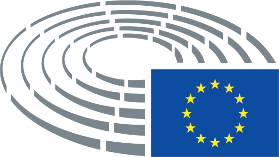 ImpegniPagamentiLivello definitivo degli stanziamenti (in mio EUR)168 688,1153 566,2In % dell'RNL 280,99%0,90%in Mio EUR (prezzi 2019)in Mio EUR (prezzi 2019)Margine di impegno al di sotto dei massimali del QFP per il 20201 492,3Strumenti speciali attualmente disponibili1 216,9Strumento di flessibilità141,3Margine globale per gli impegni (dal 2018)1 075,6Ulteriori strumenti speciali disponibili nel 20201 463,5Strumento di flessibilitàda importi decaduti (2019) del Fondo europeo di adeguamento alla globalizzazione173,5da importi decaduti (2018) del Fondo di solidarietà dell'Unione europea-Margine globale per gli impegni (dal 2019)1 290,0Totale4 172,7In EURLinea di bilancio / ProgrammaNomeVariazione in stanziamenti d'impegnoVariazione in stanziamenti d'impegnoVariazione in stanziamenti d'impegnoLinea di bilancio / ProgrammaNomePB 2020 (inclusa la lettera rettificativa n. 1)Bilancio 2020Differenza1.1.31Orizzonte 2020302 000 00002 04 03 01Conseguire un'economia efficiente sotto il profilo delle risorse e resistente ai cambiamenti climatici nonché un approvvigionamento sostenibile di materie prime93 815 989131 326 35837 510 36905 09 03 01Garantire approvvigionamenti sufficienti di prodotti alimentari sicuri e di elevata qualità e altri bioprodotti322 162 041358 411 69536 249 65406 03 03 01Realizzare un sistema di trasporto europeo efficiente sotto il profilo delle risorse, rispettoso dell'ambiente, sicuro e continuo82 293 876102 593 68220 299 80608 02 02 02Migliorare l'accesso al capitale di rischio per investire nella ricerca e nell'innovazione463 764 801390 264 801-73 500 00008 02 03 01Migliorare la salute e il benessere nell'intero arco della vita648 685 745675 046 83826 361 09308 02 03 03Effettuare la transizione verso un sistema energetico affidabile, sostenibile e competitivo378 723 375437 834 26959 110 89408 02 03 04Realizzare un sistema di trasporto europeo efficiente sotto il profilo delle risorse, rispettoso dell'ambiente, sicuro e senza soluzione di continuità266 184 054291 118 10424 934 05008 02 03 05Conseguire un'economia efficiente sotto il profilo delle risorse e resistente ai cambiamenti climatici e un approvvigionamento sostenibile di materie prime335 790 132357 285 00321 494 87108 02 04Diffondere l'eccellenza e ampliare la partecipazione133 166 041138 566 6605 400 61908 02 07 32Impresa comune per l'iniziativa in materia di medicinali innovativi 2 (IMI2)249 947 970243 447 970-6 500 00008 02 08Strumento per le PMI587 742 199659 742 19972 000 00009 04 01 01Rafforzare la ricerca sulle tecnologie emergenti e future446 952 871453 036 2006 083 32909 04 02 01Leadership nelle tecnologie dell'informazione e della comunicazione877 375 691893 597 90216 222 21109 04 03 01Migliorare la salute e il benessere nell'intero arco della vita179 751 775187 862 8808 111 10509 04 03 02Promuovere società europee inclusive, innovative e riflessive53 632 31454 632 3141 000 00009 04 03 03Promuovere società europee sicure78 153 05368 153 053-10 000 00015 03 01 01Azioni Marie Skłodowska-Curie — Generare, sviluppare e trasferire nuove competenze, conoscenze e innovazione1 024 532 3121 032 643 4178 111 10518 05 03 01Promuovere società europee sicure195 504 220185 504 220-10 000 00032 04 03 01Transizione a un sistema energetico affidabile, sostenibile e competitivo397 880 594456 991 48859 110 8941.1.32Programma Euratom di ricerca e formazione-2 200 00008 03 01 02Euratom — Fissione nucleare e radioprotezione74 754 02373 354 023-1 400 00010 03 01Attività Euratom di ricerca diretta13 701 83012 901 830-800 0001.1.4Programma per la competitività delle imprese e le piccole e medie imprese (COSME)5 000 00002 02 02Migliorare l'accesso delle piccole e medie imprese (PMI) ai finanziamenti sotto forma di capitale proprio e di debito264 160 000269 160 0005 000 0001.1.5Istruzione, formazione e sport (Erasmus+)50 000 00015 02 01 01Promuovere l'eccellenza e la cooperazione nei settori dell'istruzione e della formazione europei e accrescere la loro rilevanza per il mercato del lavoro2 497 651 6022 538 161 45340 509 85115 02 01 02Promuovere l'eccellenza e la cooperazione nel settore della gioventù europea e la partecipazione dei giovani alla vita democratica in Europa187 211 158194 795 0547 583 89615 02 02Promuovere l'eccellenza nelle attività di insegnamento e di ricerca sull'integrazione europea mediante le attività "Jean Monnet" a livello mondiale47 056 54048 962 7931 906 2531.1.6Occupazione e innovazione sociale (EaSI)-2 000 00004 03 02 01PROGRESS – Sostenere lo sviluppo, l'attuazione, il monitoraggio e la valutazione della politica sociale e dell'occupazione dell'Unione nonché della legislazione sulle condizioni di lavoro78 400 00077 900 000-500 00004 03 02 03Microfinanza e imprenditoria sociale — Ampliare l'accesso ai finanziamenti, e la loro disponibilità, per le persone fisiche e giuridiche, soprattutto quelle più lontane dal mercato del lavoro, e per le imprese sociali15 735 00014 235 000-1 500 0001.1.81Energia95 800 00032 02 01 01Ulteriore integrazione del mercato interno dell'energia e dell'interoperabilità transfrontaliera delle reti elettriche e del gas394 706 000450 506 00055 800 00032 02 01 02Miglioramento della sicurezza dell'approvvigionamento energetico nell'Unione394 528 000414 528 00020 000 00032 02 01 03Contribuire allo sviluppo sostenibile e alla tutela dell'ambiente394 498 586414 498 58620 000 0001.1.82Trasporti37 000 00006 02 01 01Eliminare le strozzature, accrescere l'interoperabilità ferroviaria, realizzare i collegamenti mancanti e migliorare le tratte transfrontaliere1 732 979 8051 764 429 80531 450 00006 02 01 02Garantire sistemi di trasporto efficienti e sostenibili333 547 370339 097 3705 550 0001.1.DAGAgenzie decentrate-930 00002 03 03Agenzia europea per le sostanze chimiche — Legislazione sui prodotti chimici59 827 65758 827 657-1 000 00002 05 11Agenzia del GNSS europeo34 232 61934 602 619370 00004 03 13Centro europeo per lo sviluppo della formazione professionale (CEDEFOP)18 115 49017 815 490-300 0001.1.OTHAltre azioni e programmi-200 00026 02 01Procedure di aggiudicazione e di pubblicazione degli appalti pubblici di forniture, di lavori e di servizi7 200 0007 000 000-200 0001.1.PPPAProgetti pilota e azioni preparatorie85 365 0001.1.SPECAzioni finanziate a titolo delle prerogative e delle competenze specifiche conferite alla Commissione-1 500 00002 03 01Funzionamento e sviluppo del mercato interno per beni e servizi32 027 00031 027 000-1 000 00009 02 01Definizione e attuazione della politica dell'Unione nel settore della comunicazione elettronica3 815 0003 315 000-500 000Totale568 335 000In EURLinea di bilancio / ProgrammaNomeVariazione in stanziamenti d'impegnoVariazione in stanziamenti d'impegnoVariazione in stanziamenti d'impegnoLinea di bilancio / ProgrammaNomePB 2020 (inclusa la lettera rettificativa n. 1)Bilancio 2020Differenza1.2.5Iniziativa per l'occupazione giovanile (dotazione complementare specifica)28 333 33304 02 64Iniziativa per l'occupazione giovanile116 666 667145 000 00028 333 3331.2.PPPAProgetti pilota e azioni preparatorie5 600 000Totale33 933 333In EURLinea di bilancio / ProgrammaNomeVariazione in stanziamenti d'impegnoVariazione in stanziamenti d'impegnoVariazione in stanziamenti d'impegnoLinea di bilancio / ProgrammaNomePB 2020 (inclusa la lettera rettificativa n. 1)Bilancio 2020Differenza2.0.10Fondo europeo agricolo di garanzia (FEAGA) - Spese connesse al mercato e pagamenti diretti-72 000 00005 03 01 10Regime di pagamento di base16 189 000 00016 117 000 000-72 000 0002.0.4Ambiente e azione per il clima (LIFE)10 000 00034 02 01Ridurre le emissioni di gas serra dell'Unione80 328 38885 883 9445 555 55634 02 02Accrescere la resilienza dell'Unione ai cambiamenti climatici44 350 00047 524 6033 174 60334 02 03Migliorare la governance e l'informazione in materia di clima a tutti i livelli16 298 50017 568 3411 269 8412.0.DAGAgenzie decentrate1 300 00007 02 06Agenzia europea dell'ambiente40 418 78241 718 7821 300 0002.0.PPPAProgetti pilota e azioni preparatorie22 514 881Totale-38 185 119In EURLinea di bilancio / ProgrammaNomeVariazione in stanziamenti d'impegnoVariazione in stanziamenti d'impegnoVariazione in stanziamenti d'impegnoLinea di bilancio / ProgrammaNomePB 2020 (inclusa la lettera rettificativa n. 1)Bilancio 2020Differenza3.0.11Europa creativa7 500 00009 05 01Sottoprogramma MEDIA — Agire a livello transnazionale e internazionale e promuovere la circolazione e la mobilità transnazionali115 923 000120 923 0005 000 00015 04 01Rafforzare la capacità finanziaria delle PMI e delle organizzazioni di piccole o piccolissime dimensioni operanti nei settori culturali e creativi europei, promuovere l'elaborazione di politiche e nuovi modelli aziendali38 241 00039 241 0001 000 00015 04 02Sottoprogramma Cultura — Sostenere azioni transfrontaliere e promuovere la circolazione e la mobilità transnazionali75 246 00076 746 0001 500 0003.0.5Diritti, uguaglianza e cittadinanza1 200 00033 02 01Garantire la tutela dei diritti e l'empowerment dei cittadini28 605 00029 805 0001 200 0003.0.6Meccanismo unionale di protezione civile-15 000 00023 03 01 01Prevenzione delle calamità e preparazione alle calamità all'interno dell'Unione137 788 000122 788 000-15 000 0003.0.7Europa per i cittadini1 000 00018 04 01 01Programma «Europa per i cittadini» — Rafforzare la memoria e accrescere la capacità di partecipazione civica a livello di Unione25 959 00026 959 0001 000 0003.0.8Alimenti e mangimi -1 500 00017 04 01Garantire migliore salute e benessere degli animali e un elevato livello di protezione degli animali nell'Unione171 000 000169 500 000-1 500 0003.0.DAGAgenzie decentrate-16 720 11917 03 12 01Contributo dell'Unione all'agenzia europea per i medicinali32 285 00034 285 0002 000 00018 02 03Agenzia europea della guardia di frontiera e costiera (Frontex)420 555 842411 821 029-8 734 81318 02 04Agenzia dell'Unione europea per la cooperazione nell'attività di contrasto (Europol)139 964 760152 964 76013 000 00018 03 02Ufficio europeo di sostegno per l'asilo – (EASO)133 012 725108 327 419-24 685 30633 03 04Agenzia dell'Unione europea per la cooperazione giudiziaria penale (Eurojust)39 640 49641 340 4961 700 0003.0.PPPAProgetti pilota e azioni preparatorie22 520 1193.0.SPECAzioni finanziate a titolo delle prerogative e delle competenze specifiche conferite alla Commissione1 000 00009 05 05Azioni multimedia20 732 00021 732 0001 000 000Totale0In EURLinea di bilancio / ProgrammaNomeVariazione in stanziamenti d'impegnoVariazione in stanziamenti d'impegnoVariazione in stanziamenti d'impegnoLinea di bilancio / ProgrammaNomePB 2020 (inclusa la lettera rettificativa n. 1)Bilancio 2020Differenza4.0.1Strumento di assistenza preadesione (IPA II)-85 000 00005 05 04 02Turchia - Sostegno allo sviluppo socioeconomico e strutturale e al relativo progressivo allineamento con l'acquis dell'Unione28 178 36418 178 364-10 000 00022 02 03 01Turchia - Sostegno alle riforme politiche e relativo progressivo allineamento con l'acquis dell'Unione160 000 000150 000 000-10 000 00022 02 03 02Turchia - Sostegno allo sviluppo socioeconomico e strutturale e al relativo progressivo allineamento con l'acquis dell'Unione65 000 0000-65 000 0004.0.10Assistenza macrofinanziaria (AMF)-7 000 00001 03 02Assistenza macrofinanziaria27 000 00020 000 000-7 000 0004.0.2Strumento europeo di vicinato (ENI)25 000 00022 04 01 03Paesi del Mediterraneo — Rafforzamento della fiducia, sicurezza e prevenzione/risoluzione dei conflitti401 220 115421 220 11520 000 00022 04 02 01Partenariato orientale — Diritti umani, buon governo e mobilità251 379 012252 879 0121 500 00022 04 02 02Partenariato orientale — Riduzione della povertà e sviluppo sostenibile385 828 623389 328 6233 500 0004.0.3Strumento di cooperazione allo sviluppo (DCI)20 000 00021 02 07 01Ambiente e cambiamenti climatici216 473 403222 473 4036 000 00021 02 07 02Energia sostenibile96 210 401110 210 40114 000 0004.0.5Strumento europeo per la democrazia e i diritti umani (EIDHR)-5 000 00019 04 01Migliorare l'affidabilità dei processi elettorali, in particolare attraverso missioni di osservazione elettorale48 442 46243 442 462-5 000 0004.0.OTHAltre azioni e programmi2 000 00013 07 01Sostegno finanziario per promuovere lo sviluppo economico della comunità turco- cipriota33 762 00035 762 0002 000 0004.0.PPPAProgetti pilota e azioni preparatorie4 000 000Totale-46 000 000In EURParlamento-10 922 000Consiglio-3 627 000Commissione (incluse le pensioni)-52 453 000Corte di giustizia-3 393 000Corte dei conti-1 380 000Comitato economico e sociale europeo-819 672Comitato delle regioni-610 000Mediatore-111 000Garante europeo della protezione dei dati-64 000Servizio europeo per l'azione esterna-3 529 000Totale-76 908 672In EURLinea di bilancio / ProgrammaDenominazioneVariazione in stanziamenti d'impegnoVariazione in stanziamenti d'impegnoVariazione in stanziamenti d'impegnoLinea di bilancio / ProgrammaDenominazionePB 2020 (inclusa la lettera rettificativa n. 1)Bilancio 2020Differenza1.1.31Orizzonte 202087 754 85602 04 03 01Conseguire un'economia efficiente sotto il profilo delle risorse e resistente ai cambiamenti climatici e un approvvigionamento sostenibile di materie prime68 500 00079 753 00011 253 00005 09 03 01Garantire approvvigionamenti sufficienti di prodotti alimentari sicuri e di elevata qualità e altri bioprodotti246 618 066257 493 06610 875 00006 03 03 01Realizzare un sistema di trasporto europeo efficiente sotto il profilo delle risorse, rispettoso dell'ambiente, sicuro e continuo72 392 25478 482 2546 090 00008 02 02 02Migliorare l'accesso al capitale di rischio per investire nella ricerca e nell'innovazione120 856 93898 806 938-22 050 00008 02 03 01Migliorare la salute e il benessere nell'intero arco della vita597 667 007605 575 0077 908 00008 02 03 03Effettuare la transizione verso un sistema energetico affidabile, sostenibile e competitivo371 904 517389 637 51717 733 00008 02 03 04Realizzare un sistema di trasporto europeo efficiente sotto il profilo delle risorse, rispettoso dell'ambiente, sicuro e senza soluzione di continuità281 336 863288 816 8637 480 00008 02 03 05Conseguire un'economia efficiente sotto il profilo delle risorse e resistente ai cambiamenti climatici e un approvvigionamento sostenibile di materie prime270 375 566276 823 5666 448 00008 02 04Diffondere l'eccellenza e ampliare la partecipazione134 355 325135 975 3251 620 00008 02 07 32Impresa comune per l'iniziativa in materia di medicinali innovativi 2 (IMI2)184 313 342179 520 198-4 793 14408 02 08Strumento per le PMI532 049 827553 649 82721 600 00009 04 01 01Rafforzare la ricerca sulle tecnologie emergenti e future466 500 000468 325 0001 825 00009 04 02 01Leadership nelle tecnologie dell'informazione e della comunicazione711 700 000716 567 0004 867 00009 04 03 01Migliorare la salute e il benessere nell'intero arco della vita147 200 000149 633 0002 433 00009 04 03 02Promuovere società europee inclusive, innovative e riflessive47 700 00048 000 000300 00009 04 03 03Promuovere società europee sicure55 400 00052 400 000-3 000 00015 03 01 01Azioni Marie Skłodowska-Curie — Generare, sviluppare e trasferire nuove competenze, conoscenze e innovazione862 725 632865 158 6322 433 00018 05 03 01Promuovere società europee sicure168 549 256165 549 256-3 000 00032 04 03 01Transizione a un sistema energetico affidabile, sostenibile e competitivo398 861 189416 594 18917 733 0001.1.32Programma Euratom di ricerca e formazione-1 100 00008 03 01 02Euratom — Fissione nucleare e radioprotezione92 297 37491 597 374-700 00010 03 01Attività Euratom di ricerca diretta12 000 00011 600 000-400 0001.1.4Programma per la competitività delle imprese e le piccole e medie imprese (COSME)5 000 00002 02 02Migliorare l'accesso delle piccole e medie imprese (PMI) ai finanziamenti sotto forma di capitale proprio e di debito210 000 000215 000 0005 000 0001.1.5Istruzione, formazione e sport (Erasmus+)50 000 00015 02 01 01Promuovere l'eccellenza e la cooperazione nei settori dell'istruzione e della formazione europei e accrescere la loro rilevanza per il mercato del lavoro2 375 000 0002 415 509 85140 509 85115 02 01 02Promuovere l'eccellenza e la cooperazione nel settore della gioventù europea e la partecipazione dei giovani alla vita democratica in Europa180 000 000187 583 8967 583 89615 02 02Promuovere l'eccellenza nelle attività di insegnamento e di ricerca sull'integrazione europea mediante le attività «Jean Monnet» a livello mondiale46 000 00047 906 2531 906 2531.1.6Occupazione e innovazione sociale (EaSI)-2 000 00004 03 02 01PROGRESS – Sostenere lo sviluppo, l'attuazione, il monitoraggio e la valutazione della politica sociale e dell'occupazione dell'Unione nonché della legislazione sulle condizioni di lavoro59 400 00058 900 000-500 00004 03 02 03Microfinanza e imprenditoria sociale — Ampliare l'accesso ai finanziamenti, e la loro disponibilità, per le persone fisiche e giuridiche, soprattutto quelle più lontane dal mercato del lavoro, e per le imprese sociali23 000 00021 500 000-1 500 0001.1.81Energia28 740 00032 02 01 01Ulteriore integrazione del mercato interno dell'energia e dell'interoperabilità transfrontaliera delle reti elettriche e del gas131 500 000148 240 00016 740 00032 02 01 02Miglioramento della sicurezza dell'approvvigionamento energetico nell'Unione128 200 000134 200 0006 000 00032 02 01 03Contribuire allo sviluppo sostenibile e alla tutela dell'ambiente128 300 000134 300 0006 000 0001.1.82Trasporti11 100 00006 02 01 01Eliminare le strozzature, accrescere l'interoperabilità ferroviaria, realizzare i collegamenti mancanti e migliorare le tratte transfrontaliere980 000 000989 435 0009 435 00006 02 01 02Garantire sistemi di trasporto efficienti e sostenibili95 000 00096 665 0001 665 0001.1. OTHAltre azioni e programmi-200 00026 02 01Procedure di aggiudicazione e di pubblicazione degli appalti pubblici di forniture, di lavori e di servizi7 200 0007 000 000-200 0001.1. SPECAzioni finanziate a titolo delle prerogative e delle competenze specifiche conferite alla Commissione-1 200 00002 03 01Funzionamento e sviluppo del mercato interno per beni e servizi26 610 00025 810 000-800 00009 02 01Definizione e attuazione della politica dell'Unione nel settore della comunicazione elettronica3 000 0002 600 000-400 0001.2.5Iniziativa a favore dell'occupazione giovanile (dotazione complementare specifica)3 000 00004 02 64Iniziativa a favore dell'occupazione giovanile600 000 000603 000 0003 000 0002.0.4Ambiente e azione per il clima (LIFE)5 000 00134 02 01Ridurre le emissioni di gas serra dell'Unione42 000 00044 777 7782 777 77834 02 02Accrescere la resilienza dell'Unione ai cambiamenti climatici22 500 00024 087 3021 587 30234 02 03Migliorare la governance e l'informazione in materia di clima a tutti i livelli15 000 00015 634 921634 9213.0.11Europa creativa6 000 00009 05 01Sottoprogramma MEDIA — Agire a livello transnazionale e internazionale e promuovere la circolazione e la mobilità transnazionali99 200 000103 200 0004 000 00015 04 01Rafforzare la capacità finanziaria delle PMI e delle organizzazioni di piccole o piccolissime dimensioni operanti nei settori culturali e creativi europei, promuovere l'elaborazione di politiche e nuovi modelli aziendali29 200 00030 000 000800 00015 04 02Sottoprogramma Cultura — Sostenere azioni transfrontaliere e promuovere la circolazione e la mobilità transnazionali66 000 00067 200 0001 200 0003.0.5Diritti, uguaglianza e cittadinanza1 200 00033 02 01Garantire la tutela dei diritti e l'empowerment dei cittadini28 800 00030 000 0001 200 0003.0.6Meccanismo unionale di protezione civile-15 000 00023 03 01 01Prevenzione delle calamità e preparazione alle calamità all'interno dell'Unione63 000 00048 000 000-15 000 0003.0.7Europa per i cittadini1 000 00018 04 01 01Programma «Europa per i cittadini» — Rafforzare la memoria e accrescere la capacità di partecipazione civica a livello di Unione25 000 00026 000 0001 000 0003.0. SPECAzioni finanziate a titolo delle prerogative e delle competenze specifiche conferite alla Commissione1 000 00009 05 05Azioni multimedia22 000 00023 000 0001 000 0004.0.1Strumento di assistenza preadesione (IPA II)-75 000 00022 02 03 01Sostegno alle riforme politiche e relativo progressivo allineamento con l'acquis dell'Unione58 772 30048 772 300-10 000 00022 02 03 02Sostegno allo sviluppo economico, sociale e territoriale e relativo progressivo allineamento con l'acquis dell'Unione463 786 099398 786 099-65 000 0004.0.3Strumento di cooperazione allo sviluppo (DCI)20 000 00021 02 07 01Ambiente e cambiamenti climatici157 900 000163 900 0006 000 00021 02 07 02Energia sostenibile50 250 00064 250 00014 000 0004.0.5Strumento europeo per la democrazia e i diritti umani (EIDHR)-5 000 00019 04 01Migliorare l'affidabilità dei processi elettorali, in particolare attraverso missioni di osservazione elettorale42 000 00037 000 000-5 000 0004.0.OTHAltre azioni e programmi2 000 00013 07 01Sostegno finanziario per promuovere lo sviluppo economico della comunità turco-cipriota35 000 00037 000 0002 000 0009.0.3Fondo di solidarietà dell'Unione europea (FSUE)-50 000 00013 06 01Assistere gli Stati membri colpiti da catastrofi naturali gravi aventi serie ripercussioni sulle condizioni di vita, sull'ambiente o sull'economia.100 000 00050 000 000-50 000 000Totale72 294 857Linea di bilancioDenominazione15 02 01 01Promuovere l'eccellenza e la cooperazione nei settori dell'istruzione e della formazione europei e accrescere la loro rilevanza per il mercato del lavoro19 05 01Cooperazione con i paesi terzi al fine di far progredire e promuovere gli interessi dell'Unione e gli interessi reciproci21 02 07 03Sviluppo umano21 02 08 01Società civile nello sviluppo21 07 01Cooperazione con la GroenlandiaLinea di bilancioDenominazione02 04 03 01Conseguire un'economia efficiente sotto il profilo delle risorse e resistente ai cambiamenti climatici e un approvvigionamento sostenibile di materie prime06 01 04 01Spese di supporto per il meccanismo per collegare l'Europa (CEF) — Trasporti07 02 06Agenzia europea dell'ambiente08 02 03 03Effettuare la transizione verso un sistema energetico affidabile, sostenibile e competitivo08 02 03 05Conseguire un'economia efficiente sotto il profilo delle risorse e resistente ai cambiamenti climatici e un approvvigionamento sostenibile di materie prime08 02 07 33Impresa comune Bioindustrie (ICB) — Spese di sostegno09 02 01Definizione e attuazione della politica dell'Unione nel settore della comunicazione elettronica13 04 61 01Fondo di coesione — Assistenza tecnica operativa21 01 04 05Spese di supporto per lo strumento per la cooperazione in materia di sicurezza nucleare (INSC)32 04 03 01Transizione a un sistema energetico affidabile, sostenibile e competitivoLinea di bilancioDenominazione04 03 02 01PROGRESS – Sostenere lo sviluppo, l'attuazione, il monitoraggio e la valutazione della politica sociale e dell'occupazione dell'Unione nonché della legislazione sulle condizioni di lavoro04 03 02 01Modificare il testo come segue:
—	gli incentivi alla creazione di posti di lavoro, la promozione dell'occupazione giovanile e la lotta alla povertà, incoraggiando una maggiore convergenza sociale tramite il marchio sociale dignitosi in termini di lavoro stabile e retribuzione adeguata, la promozione di un'occupazione accettabile per i giovani e la lotta alla povertà favorendo la convergenza sociale.08 02 03 01Migliorare la salute e il benessere nell'intero arco della vita08 02 03 01Modificare il testo come segue:
Gli obiettivi di quest'attività sono la salute e il benessere nell'intero arco della vita per tutti, sistemi sanitari e assistenziali di alta qualità ed economicamente sostenibili, con una sanità che diventi più personalizzata all'insegna di una maggiore efficacia, e nuove opportunità di lavoro e crescita nel settore sanitario e nelle industrie correlate. In tale ottica, le attività si concentreranno su interventi in grado di promuovere la salute e prevenire le malattie in modo efficace (ad esempio, comprensione dei determinanti della salute e sviluppo di migliori vaccini preventivi). Sarà prestata particolare attenzione alle specificità in materia di salute legate al genere e all'età. Inoltre, sarà data particolare importanza agli sforzi volti a prevenire, gestire, curare e guarire le malattie (in particolare grazie a una crescente personalizzazione dei farmaci), inclusa la lotta contro il cancro, la disabilità e la ridotta funzionalità (ad esempio mediante il trasferimento delle conoscenze verso la pratica clinica e le azioni di innovazione scalabili, un uso migliore dei dati sanitari e la vita indipendente ed assistita). Inoltre, verranno compiuti sforzi per migliorare il processo decisionale in materia di offerta di prevenzione e di trattamento, individuare e sostenere la diffusione delle migliori pratiche nei settori della sanità e dell'assistenza e sostenere forme integrate di assistenza con la diffusione delle innovazioni tecnologiche, organizzative e sociali che permettono di coinvolgere in particolare gli anziani e i disabili affinché restino attivi e indipendenti. Infine, le attività saranno improntate a un approccio sensibile alla problematica di genere che riconosca, fra le altre cose, la posizione delle donne nel settore dell'assistenza sia informale che formale.08 02 03 03Effettuare la transizione verso un sistema energetico affidabile, sostenibile e competitivo08 02 03 03Aggiungere il testo seguente:
Occorre prestare attenzione a contribuire a colmare il divario in materia di ricerca e innovazione in Europa, senza pregiudicare i criteri di eccellenza.08 02 08Strumento per le PMI08 02 08Modificare il testo come segue:
Conformemente all'articolo 15, paragrafo 3, del regolamento finanziario, un importo di 72 000 000 EUR in stanziamenti di impegno è disponibile per questo articolo di bilancio in seguito ai disimpegni effettuati nel 2018 come conseguenza dell'inesecuzione totale o parziale di progetti di ricerca.09 04 02 01Leadership nelle tecnologie dell'informazione e della comunicazione09 04 02 01Aggiungere il testo seguente:
Lo stanziamento potrebbe coprire ulteriori attività di ricerca nel campo dello sviluppo di motori di ricerca europei.09 04 03 02Promuovere società europee inclusive, innovative e riflessive09 04 03 02Modificare il testo come segue:
L'obiettivo della seconda sfida è «contribuire a comprendere il fondamento intellettuale e il patrimonio culturale dell'Europa: la sua storia e le numerose influenze europee ed extraeuropee, quale ispirazione per la nostra vita odierna», come pure per facilitare l'accesso a tale patrimonio culturale e la valorizzazione dello stesso, anche in vista del futuro cloud europeo per il patrimonio culturale.32 04 03 01Transizione a un sistema energetico affidabile, sostenibile e competitivo32 04 03 01Aggiungere il testo seguente:
Occorre prestare attenzione a contribuire a colmare il divario in materia di ricerca e innovazione in Europa, senza pregiudicare i criteri di eccellenza.32 02 77 12Azione preparatoria — Istituzione di un sostegno globale per le regioni carbonifere e ad alta intensità di carbonio in transizione32 02 77 12Aggiungere il testo seguente:—	istituire un'équipe trasversale a tutte le direzioni generali al fine di: a) individuare i settori in cui è possibile creare sinergie tra le politiche e i programmi dell'UE per assicurare il sostegno strategico e finanziario più efficace post-2020; b) aiutare le regioni (autorità centrali/locali) a sviluppare strategie di transizione sostenibili fornendo strumenti su misura per gli scambi interregionali di migliori prassi, anche in merito a tabelle di marcia complessive per la reindustrializzazione a basse emissioni;—	riorientare i forum esistenti di parti interessate, inclusi il dialogo sociale e il dialogo con la società civile in generale, verso la definizione di strategie economiche e di transizione equa;—	fornire ulteriore sostegno finanziario, in aggiunta ai regimi di finanziamento esistenti, senza ricorrere alla riassegnazione da altri programmi, per la definizione di tabelle di marcia per una transizione regionale/locale equa verso la neutralità in termini di emissioni di carbonio entro il 2050 nelle regioni e nelle comunità maggiormente interessate. Finanziamenti supplementari dovrebbero altresì sostenere i progetti a livello di territorio/collettività esistenti o futuri basati sul coinvolgimento dei lavoratori e delle comunità interessati attraverso la consultazione e la corresponsabilizzazione;—	rafforzare la piattaforma per le regioni carbonifere in transizione e la relativa segreteria (istituite dall'azione preparatoria nel 2018 e portate avanti nel 2019), al fine di conseguire gli obiettivi dell'UE in materia di clima e adempiere agli impegni assunti dall'UE nel quadro dell'accordo di Parigi, garantendo al contempo una transizione energetica equa in cui le regioni carbonifere non rimangano indietro, incrementando il bilancio nel 2020 e ampliando l'ambito di intervento alle seguenti attività:—	incremento dell'assistenza tecnica e dello sviluppo di capacità nelle regioni carbonifere e ad alta intensità di carbonio nell'UE per quanto riguarda, ad esempio, la preparazione di strategie, lo sviluppo di progetti, il finanziamento di progetti e l'agevolazione degli investimenti privati (il numero di regioni pilota partecipanti all'iniziativa dell'UE è giunto a 20 nel marzo 2019, a fronte di 4 regioni nel 2017);—	collaborazione con i membri della Comunità dell'energia e gli osservatori sulle regioni carbonifere in transizione, mediante l'organizzazione di iniziative di sensibilizzazione regionali in cooperazione con le istituzioni finanziarie internazionali e i partner internazionali;—	sviluppo di una dimensione sociale della piattaforma per le regioni carbonifere in transizione, mediante l'applicazione delle migliori prassi dell'innovazione sociale: la riqualificazione e lo sviluppo delle competenze dei lavoratori, i programmi per i giovani e per i minatori in pensione.34 02 01Ridurre le emissioni di gas serra dell'Unione34 02 01Aggiungere il testo seguente:Per quanto riguarda i progetti integrati, occorre tener conto di un elemento distributivo nella selezione dei progetti allo scopo di favorire l'equilibrio geografico. Tale elemento ha carattere indicativo e non dovrebbe implicare per gli Stati membri la garanzia di fondi o allocazioni.34 02 02Accrescere la resilienza dell'Unione ai cambiamenti climatici34 02 02Aggiungere il testo seguente:
Per quanto riguarda i progetti integrati, occorre tener conto di un elemento distributivo nella selezione dei progetti allo scopo di favorire l'equilibrio geografico. Tale elemento ha carattere indicativo e non dovrebbe implicare per gli Stati membri la garanzia di fondi o allocazioni.34 02 03Migliorare la governance e l'informazione in materia di clima a tutti i livelli34 02 03Aggiungere il testo seguente:
Per quanto riguarda i progetti integrati, occorre tener conto di un elemento distributivo nella selezione dei progetti allo scopo di favorire l'equilibrio geografico. Tale elemento ha carattere indicativo e non dovrebbe implicare per gli Stati membri la garanzia di fondi o allocazioni.Linea di bilancio conformemente alla lettura del PERubricaDenominazione / Nuova denominazioneNuova linea di bilancioNuova rubrica02 04 77 081aProgetto pilota — Resilienza del trasporto aereo al disturbo intenzionale del GNSS e agli attacchi informatici02 04 77 081a06 02 77 251aProgetto pilota — Etichettatura ecologica per il trasporto aereo / Progetto dimostrativo in vista dell'introduzione di un sistema volontario di etichettatura ecologica nel trasporto aereo, basato sul portale ecologico dell'Agenzia europea per la sicurezza aerea06 02 77 251a06 02 77 26 2Progetto pilota — Interconnessione della mobilità urbana con le infrastrutture per il trasporto aereo06 02 77 261a06 02 77 27 2Progetto pilota — Rilancio dei treni notturni internazionali06 02 77 271a06 02 77 28 2Progetto pilota — Capacità di ecologizzazione dei porti marittimi europei06 02 77 281a09 02 77 15 2Progetto pilota — Mobilità urbana intelligente attraverso i veicoli autonomi09 02 77 151a13 03 77 301bProgetto pilota — BEST Cultura: Programma di sostegno della diversità culturale dei territori d'oltremare europei13 03 77 301b14 03 77 05 1aProgetto pilota — Studio di fattibilità per un registro europeo degli attivi nel contesto della lotta contro il riciclaggio e l'evasione fiscale12 02 77 111a15 04 77 22 1aAzione preparatoria — Finanziamenti, apprendimento, innovazione e brevettazione per le industrie culturali e creative15 04 77 22315 04 77 23 1aAzione preparatoria — Tutela dei cimiteri ebraici in Europa: un processo di mappatura completa affiancato da attività di ricerca e monitoraggio e da proposte specifiche di tutela corredate di stime dei costi15 04 77 23332 02 77 16 1aAzione preparatoria — Istituzione di un sostegno globale per le regioni carbonifere e ad alta intensità di carbonio in transizione32 02 77 121a32 02 77 17 1aAzione preparatoria — Insegnare alle isole come bandire gare d'appalto per progetti nel campo delle energie rinnovabili32 02 77 161a32 02 77 18 1aAzione preparatoria — Rafforzare la cooperazione sull'azione per il clima tra i piccoli comuni all'interno e all'esterno dell'UE mediante la creazione di un'identità rurale nel Patto dei sindaci32 02 77 171a32 02 77 19 1bProgetto pilota — Archivio delle comunità energetiche – Monitoraggio e sostegno alle comunità energetiche nell'UE32 02 77 181a32 02 77 20 2Progetto pilota — Coinvolgere le imprese nella transizione energetica32 02 77 191a33 04 77 07 3Progetto pilota — Accessibilità web inclusiva per le persone con disabilità cognitive (Inclusività web: accesso per tutti)09 04 77 29333 04 77 08 2Azione preparatoria — Valutazione di presunte differenze di qualità tra prodotti venduti nel mercato unico33 04 77 071aTitoloGeneral budget of the European Union for the financial year 2020General budget of the European Union for the financial year 2020General budget of the European Union for the financial year 2020General budget of the European Union for the financial year 2020Riferimenti00000/2019 – C9-0000/2019 – 2019/2020(BUD)00000/2019 – C9-0000/2019 – 2019/2020(BUD)00000/2019 – C9-0000/2019 – 2019/2020(BUD)00000/2019 – C9-0000/2019 – 2019/2020(BUD)Presidente della delegazione: PresidenteDavid Maria SassoliDavid Maria SassoliDavid Maria SassoliDavid Maria SassoliCommissione competente per il merito 
	Presidente BUDG
Johan Van OvertveldtBUDG
Johan Van OvertveldtBUDG
Johan Van OvertveldtBUDG
Johan Van OvertveldtRelatoriMonika HohlmeierMonika HohlmeierEider Gardiazabal RubialEider Gardiazabal RubialProgetti di atto esaminatiCOM(2019)0400, COM(2019)0487COM(2019)0400, COM(2019)0487COM(2019)0400, COM(2019)0487COM(2019)0400, COM(2019)0487Posizione del Consiglio 
	Adozione	Annuncio in Aula11374/2019 – C9-0119/20195.9.201916.9.201911374/2019 – C9-0119/20195.9.201916.9.201911374/2019 – C9-0119/20195.9.201916.9.201911374/2019 – C9-0119/20195.9.201916.9.2019Posizione del PE23.10.201923.10.2019P9_TA(2019)0038P9_TA(2019)0038Lettera del Consiglio sulla mancata approvazione degli emendamenti del PE 23.10.201923.10.201923.10.201923.10.2019Riunioni del comitato di conciliazione4.11.201915.11.201918.11.2019Approvazione da parte della delegazione del PE a norma dell'articolo 314, paragrafo 5, del TFUE18.11.201918.11.201918.11.201918.11.2019Membri presentiRasmus Andresen, Clotilde Armand, Erik Bergkvist, Olivier Chastel, Lefteris Christoforou, David Cormand, José Manuel Fernandes, Eider Gardiazabal Rubial, Valerie Hayer, Monika Hohlmeier, Moritz Körner, Pierre Larrouturou, Margarida Marques, Andrey Novakov, Jan Olbrycht, Bogdan Rzońca, Nils Ušakovs, Johan Van Overtveldt, Angelika WinzigRasmus Andresen, Clotilde Armand, Erik Bergkvist, Olivier Chastel, Lefteris Christoforou, David Cormand, José Manuel Fernandes, Eider Gardiazabal Rubial, Valerie Hayer, Monika Hohlmeier, Moritz Körner, Pierre Larrouturou, Margarida Marques, Andrey Novakov, Jan Olbrycht, Bogdan Rzońca, Nils Ušakovs, Johan Van Overtveldt, Angelika WinzigRasmus Andresen, Clotilde Armand, Erik Bergkvist, Olivier Chastel, Lefteris Christoforou, David Cormand, José Manuel Fernandes, Eider Gardiazabal Rubial, Valerie Hayer, Monika Hohlmeier, Moritz Körner, Pierre Larrouturou, Margarida Marques, Andrey Novakov, Jan Olbrycht, Bogdan Rzońca, Nils Ušakovs, Johan Van Overtveldt, Angelika WinzigRasmus Andresen, Clotilde Armand, Erik Bergkvist, Olivier Chastel, Lefteris Christoforou, David Cormand, José Manuel Fernandes, Eider Gardiazabal Rubial, Valerie Hayer, Monika Hohlmeier, Moritz Körner, Pierre Larrouturou, Margarida Marques, Andrey Novakov, Jan Olbrycht, Bogdan Rzońca, Nils Ušakovs, Johan Van Overtveldt, Angelika WinzigAccordo di sede di comitato di conciliazione18.11.201918.11.201918.11.201918.11.2019Constatazione, da parte dei copresidenti, dell'approvazione del progetto comune e trasmissione di quest'ultimo al PE e al Consiglio18.11.201918.11.201918.11.201918.11.2019Deposito20.11.201920.11.201920.11.201920.11.2019